Rückmeldebogen zur Bio-Brotbox-Aktion zum Schuljahresstart 2022/23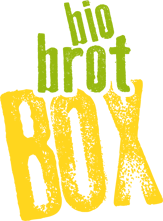 Die  -Schule nimmt zum Schuljahresbeginn 2022/23 an der Bio-Brotbox-Aktionder Öko-Modellregion Rhön-Grabfeld teil.
Anschrift:  E-Mail:      Telefon:    Ansprechperson:  Kontakt (falls abweichend von obigen Daten): Anzahl 1. Klassen und Schüler:Eltern und/oder Lehrer können bei der Vorbereitung und Ausgabe des Frühstücks vor Ort helfen.		Ja 		NeinBevorzugter Zeitraum für die Aktion: Die Angaben dienen der Organisation und sind noch keine feste Terminvereinbarung. KW 39: 26. – 30.09.22 KW 40: 04. – 07.10.22 früher (KW 38) später (KW 41) frei wählbarKlasseSchülerStandort (falls abweichend von Hauptanschrift)Klassenlehrerin (falls schon bekannt)